Tagliando d’iscrizione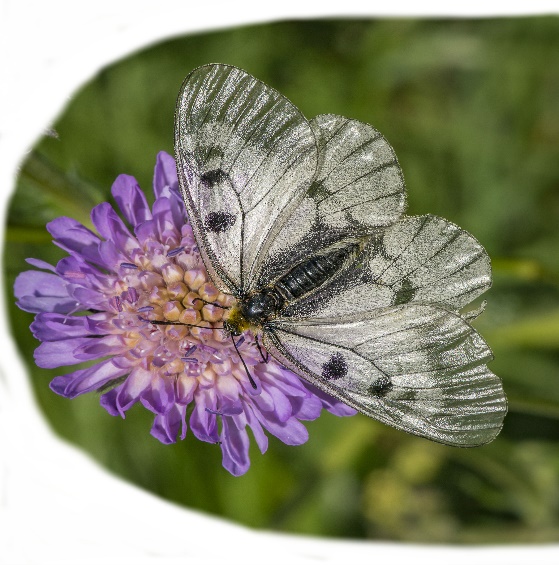 Concorso Balconi di FarfalleLe farfalle sono simbolo di diversità biologica. Se sono presenti, allora l’habitat è sano. Aiuta le farfalle a tornare in città, coltiva piante indigene! Hai un balcone amico della biodiversità o hai intenzione di crearne uno? Partecipa al concorso!Nome: ..………………………………………………………………………..Cognome: …………………………………………………………………….Indirizzo: ………………………………………………………………………Numero di telefono: …………………………………………………….E-mail: ..………………………………………………………………………..      Sì, desidero partecipare al concorso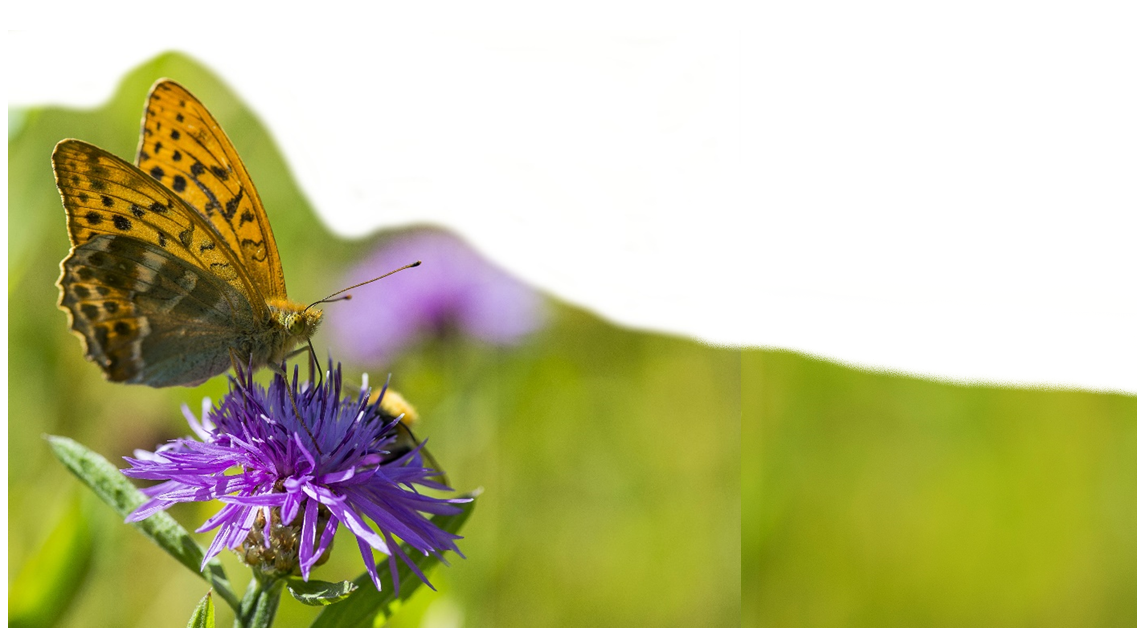 Firma				Data